Publicado en  el 21/11/2014 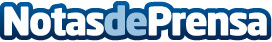 El Área Metropolitana de Barcelona gestionará sus playas y parques con tecnología analítica, móvil y en la nubeIBM y el Área Metropolitana de Barcelona (AMB) han anunciado un acuerdo por el que el AMB podrá gestionar los parques que dependan de su competencia y todas las playas del territorio metropolitano de Barcelona a través de un centro de gestión. Datos de contacto:IBMNota de prensa publicada en: https://www.notasdeprensa.es/el-area-metropolitana-de-barcelona-gestionara_1 Categorias: Cataluña E-Commerce Innovación Tecnológica http://www.notasdeprensa.es